Утверждаю:Директор МБУ СШОР№ 9по шахматам и шашкам г. Челябинска__________________А.А.СевостьяновПЛАН СПОРТИВНЫХ МЕРОПРИЯТИЙ ПО ШАХМАТАММБУ СШОР № 9 по шахматам и шашкам г. ЧелябинскаНА              2019 г.    дата       Мероприятиевремяответств.04.02Тренерский совет10-00А.А.Севостьянов29.01Чемпионат г. Челябинска по классическим шахматам среди мужчин и женщин, Васенко, 100, 1 тур17-00В.Д.Яценко31.01Чемпионат г. Челябинска по классическим шахматам среди мужчин и женщин, Васенко, 100, 2 тур17-00В.Д.Яценко02.02Чемпионат г. Челябинска по классическим шахматам среди мужчин и женщин, Васенко, 100, 3 тур 15-00В.Д.Яценко02.02Первенство г. Челябинска по классическим шахматам среди девочек до 11 лет (2009-2010 г. рожд.),  ПОЛУФИНАЛ, Васенко, 100, 1-2 туры 10-00В.Д.Яценко02.02Первенство г. Челябинска по классическим шахматам среди мальчиков до 11 лет (2009-2010 г. рожд.),  ПОЛУФИНАЛ, Гагарина, 16, 1-2 туры15-00Г.Б.Коган03.02Первенство г. Челябинска по классическим шахматам среди мальчиков до 11 лет (2009-2010 г. рожд.),  ПОЛУФИНАЛ, Гагарина, 16, 3-4 туры10-00Г.Б.Коган03.02Первенство г. Челябинска по классическим шахматам среди девочек до 11 лет (2009-2010 г. рожд.),  ПОЛУФИНАЛ, Васенко, 100, 3-4 туры15-00В.Д.Яценко03.02Чемпионат г. Челябинска по классическим шахматам среди мужчин и женщин, Васенко, 100, 4 тур10-00В.Д.Яценко05.02Чемпионат г. Челябинска по классическим шахматам среди мужчин и женщин, Васенко, 100, 5 тур17-00В.Д.Яценко07.02Чемпионат г. Челябинска по классическим шахматам среди мужчин и женщин, Васенко, 100, 6 тур17-00В.Д.Яценко09.02Чемпионат г. Челябинска по классическим шахматам среди мужчин и женщин, Васенко, 100, 7 тур15-00В.Д.Яценко09.02Первенство г. Челябинска по классическим шахматам среди мальчиков до 11 лет (2009-2010 г. рожд.),  ПОЛУФИНАЛ, Гагарина, 16, 5-6 туры15-00Г.Б.Коган09.02Первенство г. Челябинска по классическим шахматам среди девочек до 11 лет (2009-2010 г. рожд.),  ПОЛУФИНАЛ, Васенко, 100, 5-6 туры10-00В.Д.Яценко10.02Первенство г. Челябинска по классическим шахматам среди мальчиков до 11 лет (2009-2010 г. рожд.),  ПОЛУФИНАЛ, Гагарина, 16, 7-8 туры10-00Г.Б.Коган10.02Первенство г. Челябинска по классическим шахматам среди девочек до 11 лет (2009-2010 г. рожд.),  ПОЛУФИНАЛ, Васенко, 100, 7-8 туры15-00В.Д.Яценко10.02Чемпионат г. Челябинска по классическим шахматам среди мужчин и женщин, Васенко, 100, 8 тур10-00В.Д.Яценко12.02Чемпионат г. Челябинска по классическим шахматам среди мужчин и женщин, Васенко, 100, 9 тур17-00В.Д.Яценко15.02VII Кубок Гран-При г. Челябинска по быстрым шахматам,  5 этап, полуфинал (шахматисты с рейтингом менее 1700), 1-3 туры, Васенко, 10017-00Б.С.СмирновО.Б.Шурунова16.02VII Кубок Гран-При г. Челябинска по быстрым шахматам,  5 этап, полуфинал (шахматисты с рейтингом менее 1700), 4-9 туры, Васенко, 10015-00Б.С.СмирновО.Б.Шурунова17.02VII Кубок Гран-При г. Челябинскапо быстрым шахматам,  5 этап, финал (шахматисты с рейтингом 1700 и выше), Васенко, 10010-00Т.А.ШумякинаВ.Д.Яценко21-24.02Первенство Челябинской области  среди школьных команд «Белая ладья»,Гагарина, 16Согласно положенияСогласно положения21.02-01.03Чемпионат Челябинской области по классическим шахматам среди мужчин и женщин, Васенко, 100Согласно положенияСогласно положения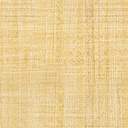 